CHECKLISTE FÜR EMPFEHLUNGSPROGRAMME.     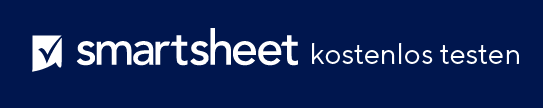 Entwickeln Sie eine überzeugende Programmbeschreibung. Geben Sie die Beschreibung nachfolgend an. Entwickeln Sie eine überzeugende Programmbeschreibung. Geben Sie die Beschreibung nachfolgend an. Was sind die Schlüsselwörter Ihrer Strategie für das Empfehlungsprogramm?Was sind die Schlüsselwörter Ihrer Strategie für das Empfehlungsprogramm?Was ist die Empfehlungsbotschaft?Was ist die Empfehlungsbotschaft?Fesselnder Einleitungssatz:Wie werden Sie sich identifizieren?Was ist der Vorteil?Werden Sie Grafiken einfügen?Einbeziehung von Call-to-Action (CTA):Wortlaut der Botschaft:Schaffen Sie eine Belohnung für Customer Advocates. Beschreiben Sie unten die Belohnung / den Nutzen / den Anreiz. Schaffen Sie eine Belohnung für Customer Advocates. Beschreiben Sie unten die Belohnung / den Nutzen / den Anreiz. Senden Sie Kunden E-Mail-Einladungen zur Teilnahme am Programm. Senden Sie Kunden E-Mail-Einladungen zur Teilnahme am Programm. E-Mail-Betreff / Überschrift:Wer erstellt die Vorlage?Messaging von Konkurrenten, die wir respektieren:Welche Bilder werden enthalten sein?Wohin werden Kunden umgeleitet? Beschreiben Sie die Landing Page / Informations-sammlungsressource.Vorgesehene Termine der Veröffentlichung:Verwenden Sie soziale Medien, um Kundenempfehlungen zu fördern.Verwenden Sie soziale Medien, um Kundenempfehlungen zu fördern.Welche Social-Media-Plattformen werden Sie nutzen?Wie oft wird die Botschaft oder Überschrift überarbeitet? Welche Bilder sollten enthalten sein?Vorgesehene Termine der Veröffentlichung:HAFTUNGSAUSSCHLUSSAlle von Smartsheet auf der Website aufgeführten Artikel, Vorlagen oder Informationen dienen lediglich als Referenz. Wir versuchen, die Informationen stets zu aktualisieren und zu korrigieren. Wir geben jedoch, weder ausdrücklich noch stillschweigend, keine Zusicherungen oder Garantien jeglicher Art über die Vollständigkeit, Genauigkeit, Zuverlässigkeit, Eignung oder Verfügbarkeit in Bezug auf die Website oder die auf der Website enthaltenen Informationen, Artikel, Vorlagen oder zugehörigen Grafiken. Jegliches Vertrauen, das Sie in solche Informationen setzen, ist aus eigener Verantwortung.